Vendredi 24 avril 2020Matin 1- Etudier la feuille du [ill] du vendredi et la coller dans le cahier de sonpuis faire la feuille d’exercices et la coller dans le cahier violet.2- Dictée flash du jour 4Leur dicter et à faire dans le cahier violet puis corriger les fautes en vert.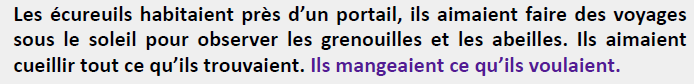 3- Etude De la Langue, EDL jour 4 :- finir les deux derniers exercices (révisions de lexique),- évaluation sur les contraires (voir les documents sur le site).4- Mathématiques    seulement la séance 4 S4 aujourd’hui :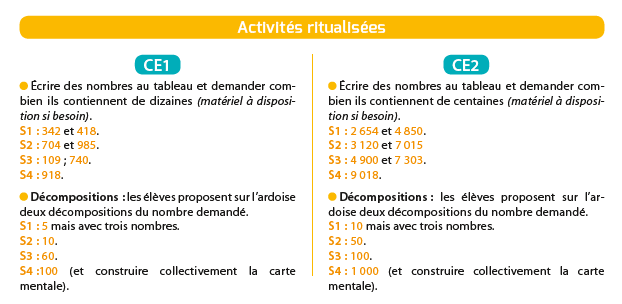 Voir dans le cahier de leçon en couleur et la remplir		Complète la carte de 1000 :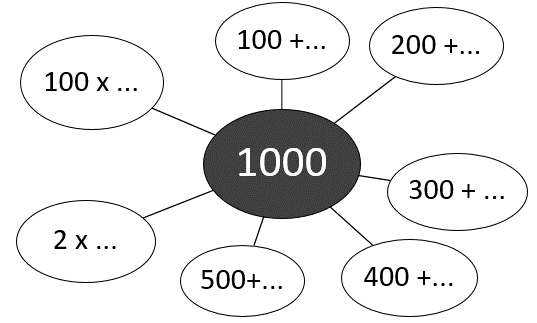 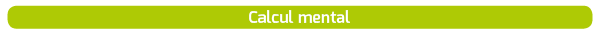 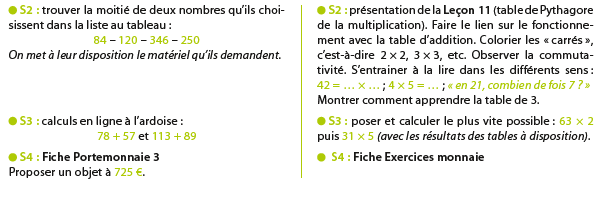 			CE2 :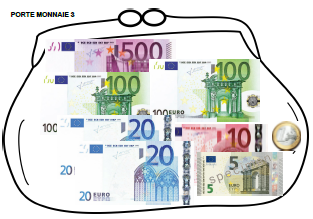 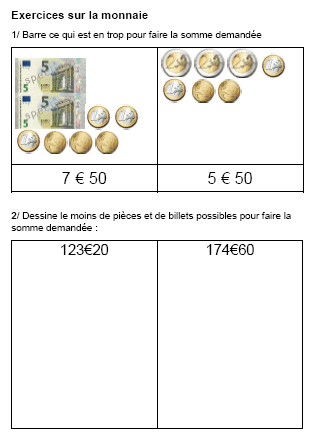 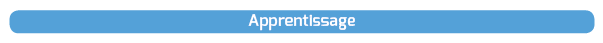 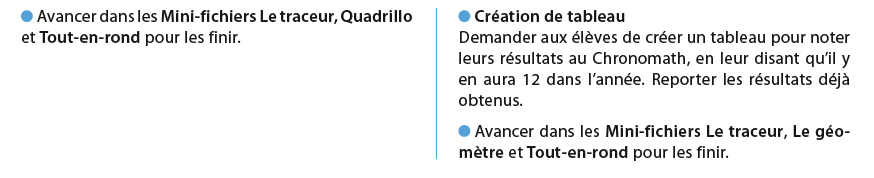 Le tout-en-rond n’a pas été mis dans les cartables normalement, à la place, faire le géomètre.Après-midi1- 15 minutes de lecture2- Sciences :	Le cycle de l’eau séance 43- Ecriture :	Avancer d’une page dans le cahier d’écriture.